When it is o’clock		     When it is half past               When it is quarter past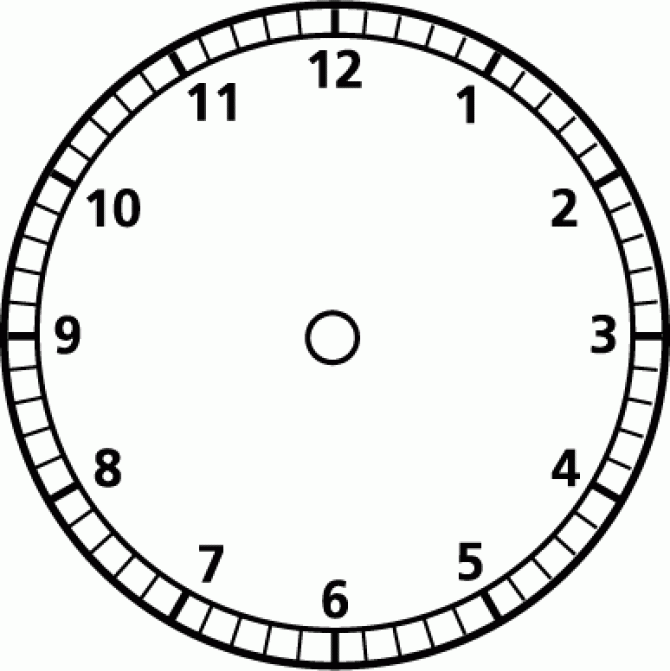 the minute hand points to          the minute hand points to         the minute hand points to¼ past 12                                                                                          ¼ past eight					                      ¼ past 7quarter past 1			quarter past elevenWhen it is half past            When it is qurter past               When it is quarter tothe minute hand points to          the minute hand points to         the minute hand points to    ¼ to 12                                                                                          ¼ to eight					              ¼ to 2quarter to 1			          quarter to five